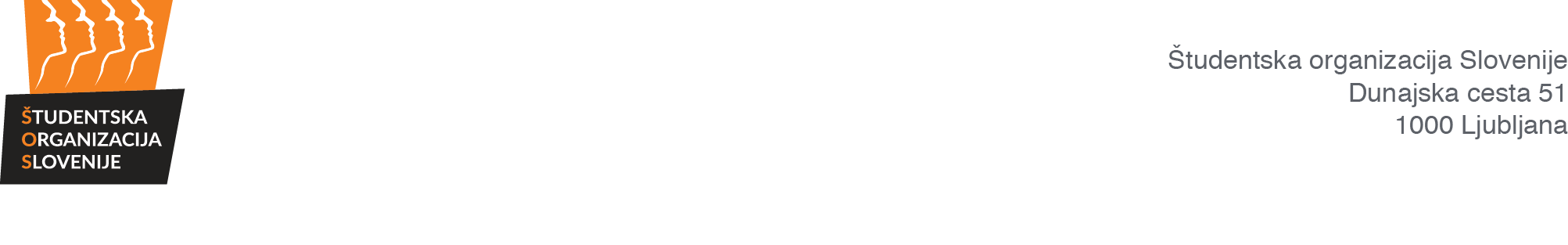 		NADZORNA KOMISIJAZapisnik 3. redne sejeNadzorne komisije Študentske organizacije Slovenije,ki je potekala v prostorih ŠOS, Dunajska 51, 1000 LjubljanaPrisotni člani NK ŠOS: Alen Kočar, Sandra Verdev, Matej Kekič, Ajda Habjanič, Žiga Stopinšek, Aleksander Milićević, Tina Šoln, David BoharOdsotni člani NK ŠOS: /Ostali prisotni: Andrej Pirjevec, Alen BrkičJavnost: /Predsednik Nadzorne komisije Študentske organizacije Slovenije (v nadaljevanju: NK ŠOS) je ob 19.00 ugotovil, da je NK ŠOS sklepčna, saj je bilo prisotnih 8 članov NK ŠOS.AD 1. Potrditev dnevnega redaSKLEP 1:»Nadzorna komisija ŠOS potrjuje dnevni red 3. redne seje NK ŠOS: Predlog dnevnega reda:1.	Potrditev dnevnega reda2.	Potrditev zapisnika 2. redne seje NK ŠOS3.	Poročilo GS ŠOS 4.	Letna poročila OO ŠOS in ŠOS 2018 5.	Razdelitev letnih poročil OO ŠOS in ŠOS 20196.	Razno«Sklep je sprejet.AD 2. Potrditev zapisnika 3. redne sejeSKLEP 2: »Nadzorna komisija ŠOS potrjuje zapisnik 3. redne seje.«
Sklep je sprejet. AD 3. Poročilo Generalnega sekretarja ŠOSSKLEP 3: »NK ŠOS se seznanja s poročilom GS ŠOS.«Sklep je sprejet.AD 4. Letna poročila OO ŠOS in ŠOS za leto 2018SKLEP 4: »NK ŠOS se seznanja s popolnostjo letnega poročila za leto 2018 OO ŠOS – Klub študentov občine Celje.«Sklep je sprejet.SKLEP 5: »NK ŠOS se seznanja s popolnostjo letnega poročila za leto 2018 OO ŠOS – Ribniški študentski klub.«Sklep je sprejet.SKLEP 6: »NK ŠOS poziva k dopolnitvam letnega poročila za leto 2018 OO ŠOS – Klub logaških študentov.«Sklep je sprejet.SKLEP 7: »NK ŠOS poziva k dopolnitvam letnega poročila za leto 2018 OO ŠOS – Študentska organizacija Univerze na Primorskem.«Sklep je sprejet.SKLEP 8: »NK ŠOS poziva k dopolnitvam letnega poročila za leto 2018 OO ŠOS – Klub litijskih in šmarskih študentov.«Sklep je sprejet.SKLEP 9: »NK ŠOS se seznanja s popolnostjo letnega poročila za leto 2018 OO ŠOS – Klub posavskih študentov.«Sklep je sprejet.AD 5. Razdelitev letnih poročil ŠOS in OO ŠOS 2019SKLEP 10: »NK ŠOS se seznanja z razdelitvijo letnih poročil ŠOS in OO ŠOS 2019.«Sklep je sprejet.AD 6. RaznoSKLEP 11: »NK ŠOS ugotavlja, da Študentska organizacija Alma Mater izpolnjuje pogoje iz drugega odstavka 12. člena Pravilnika o ustanavljanju novih organizacijskih oblik Študentske organizacije Slovenije. NK ŠOS odstopa Predsedstvu ŠOS kot pristojnemu registrskemu organu v nadaljnjo obravnavo zahtevo Študentske organizacije Alma Mater za vpis v Register organizacijskih oblik ŠOS.«Sklep je sprejet.SKLEP 12: »NK ŠOS ugotavlja, da Študentska organizacija Višje strokovne šole Šolskega centra Srečka Kosovela Sežana ne izpolnjuje pogoja iz tretje alineje drugega odstavka 12. člena Pravilnika o ustanavljanju novih organizacijskih oblik Študentske organizacije Slovenije, zato se postopek ustavi.«Sklep je sprejet.Datum: 6. 7. 2020Začetek seje: 19.00Konec seje: 19.50ZA: 8PROTI: 0VZDRŽAN: 0ZA: 8PROTI: 0VZDRŽAN: 0ZA: 8PROTI: 0VZDRŽAN: 0ZA: 8PROTI: 0VZDRŽAN: 0ZA: 8PROTI: 0VZDRŽAN: 0ZA: 8PROTI: 0VZDRŽAN: 0ZA: 8PROTI: 0VZDRŽAN: 0ZA: 8PROTI: 0VZDRŽAN: 0ZA: 8PROTI: 0VZDRŽAN: 0ZA: 8PROTI: 0VZDRŽAN: 0ZA: 8PROTI: 0VZDRŽAN: 0ZA: 8PROTI: 0VZDRŽAN: 0Zapisnik zapisal:Zapisnik potrjuje:Andrej Pirjevec l. r.Matej Kekič l. r.Tajnik Nadzorne komisije ŠOSPredsednik Nadzorne komisije ŠOS